 (一)調查需要搭乘專車之學生人數由生教組發放調查表後統計搭乘人數，彙整總人數後，依實際搭乘需求進行篩選，優先錄取中低收及身障身份人員。再由遠至近 做篩選。        學生搭乘學生專車注意事項:    1.提前時間10分鐘到站等車。    2.上車後嚴禁大聲喧嘩。    3.早餐和私人垃圾請帶下車。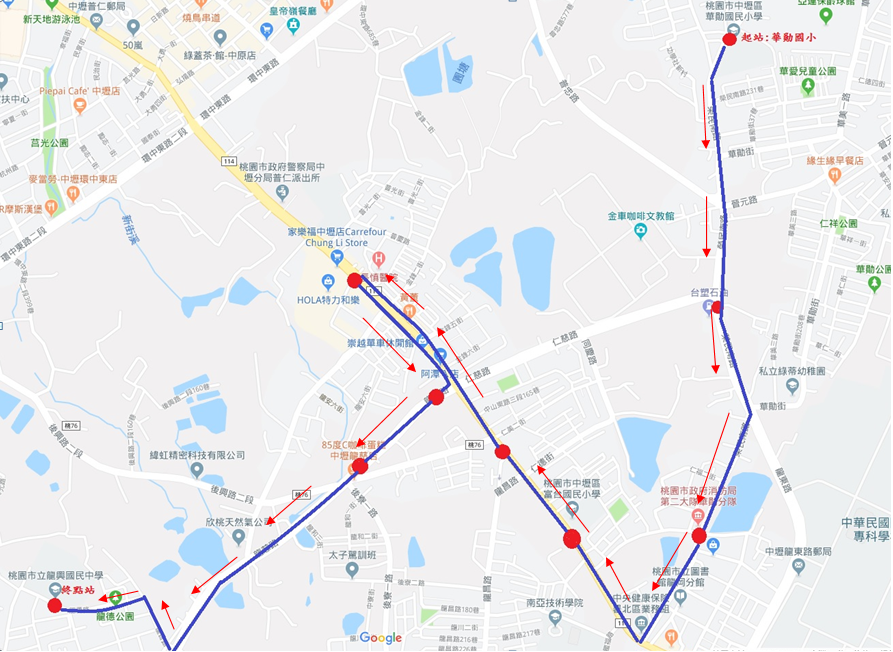 站名站址預估到站時間備註華勛國小桃園市中壢區榮民南路205號約7：10起站榮民南路與
仁慈路口中壢市榮民南路403號約7：11萬寶龍社區中壢市榮民南路807號對面約7：13富台國小中壢市中山東路三段、龍福路交叉口約7：15往中壢方向仁美中壢市中山東路三段210號約7：17往中壢方向普仁國小中壢市中山東路二段52號約7：20龍慈路口中壢市龍慈路、中山東路三段交叉口約7：2385度C中壢市後興路一段183號對面約7：25龍興國中中壢市龍勇路100號約7：27終站